Про звернення депутатів Новоград-Волинської районної ради до Президента України, Кабінету Міністрів України щодо порушення принципів впровадження реформи децентралізації  Відповідно до ст. ст. 43, 46 Закону України «Про місцеве самоврядування в Україні», враховуючи рекомендації постійної комісії районної ради з  питань бюджету, соціально-економічного розвитку, комунальної власності, транспорту та зв’язку, районна радаВИРІШИЛА:1. Схвалити текст звернення депутатів  Новоград-Волинської районної ради до Президента України, Кабінету Міністрів України щодо  порушення принципів впровадження реформи децентралізації (додається).2. Доручити голові районної ради Загривому А.Л. підписати текст звернення.3. Надіслати текст звернення до Президента України, Кабінету Міністрів України.     Голова районної ради                                                                А.Л.Загривий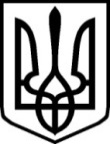 УКРАЇНАУКРАЇНАНОВОГРАД-ВОЛИНСЬКА РАЙОННА РАДАНОВОГРАД-ВОЛИНСЬКА РАЙОННА РАДАЖИТОМИРСЬКОЇ ОБЛАСТІЖИТОМИРСЬКОЇ ОБЛАСТІР І Ш Е Н Н ЯР І Ш Е Н Н ЯДесята сесія  VІІІ  скликаннявід 09 лютого 2022  року